Hausdatenblatt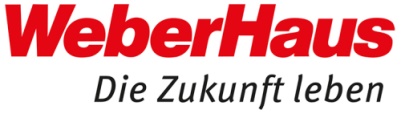 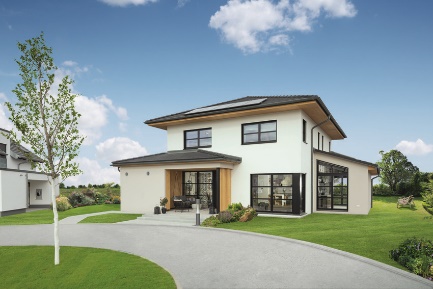 Stand: April 2022Ausstellungshausin Kappel-GrafenhausenEntwurf:Individual, 2 VollgeschosseKeller / BodenplatteHaus auf BodenplatteWohnfläche gesamt:190 m2EG:118 m2OG:  72 m2 Außenmaße:13,26 m x 15,32 mBauweise:HolzfertigbauweiseWandstärke 39,5 cm; Edelputz 3 mm stark, vollflächiger Grundierungsputz, Armierung, Holzfaserdämmplatte 100 mm stark, mineralische Dämmung 260 mm stark, Holzfachwerk, Holzwerkstoffplatte, Dampfbremsvlies, GipsplatteU-Wert-Außenwand:0,11 W/m²KSchallschutzRw ≥ 51 dBFassade:Putz, teilweise Holzschalung (senkrecht) Dach.WalmdachU-Wert Dach:0,15 W/m²KDachneigung:24°Kniestock00Fenster:Holz-Alufenster als Sprossenfenster mit 3-fach-Wärmeschutzverglasung schwarzbraun, Ug 0,5 W/m²K + Uw-Wert 1,1 oder 1,2 W/m²K je nach Fenstergröße, RaffstoreHeiztechnikFrischluft-Wärmetechnik, PV-Anlage 29 Module à 360 Watt (10,440 KWp), Batteriespeicher HaustechnikHaussteuerung WeberLogic 2.0 mit Homeserver wibutler, Wetterstation, Ladestation senec Wallbox Endenergiebedarf14,6 kWh/m²aPrimärenergiebedarf (berechnet)26,3 kWh/m²amax. Primärenergiebedarf zulässig/Anforderungswert90,2 kWh/m²aArchitekt:WeberHaus Bemerkungen:Moderner Landhaus-Stil, Sprossenfenster, Dachflächenfenster Überdachter Hauseingang, Anbauten mit Schrägdach, Wohnbereich abgesenkt, asymmetrische Fenster, Wäscheabwurfschacht, Loggia, teilweise offen bis FirstLieferradiusDEU, CH, LUX, FRAHersteller:WeberHaus GmbH & Co. KG, Am Erlenpark 1, 77866 Rheinau-LinxInternet: www.weberhaus.deE-mail: info@weberhaus.de 